PLACES AND FORMS OF POWER		VIDEO: GUNS WITH HISTORYMISSION 1 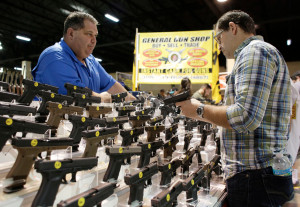 a. Read the title of the video and look at the photo on the left. What do you think the video is about? b. Who are the potential customers?MISSION 2: Watch the video without the sound track (from 0.00 to 0.45)a. Read the information on the screen- what do most people buy a gun for? - what are the risks of having a gun at home? - what are the campaigners' goals?  b. Focus on the experiment- What did the campaigners do? Where? - What is special about objects sold there? - What technical device is used? Why? c. Watch the video from 1.20 to 2.53. How do the customers react?They look ............ d. Why?MISSION 3: WATCH and LISTENa. Pick out one word repeated twice. What is the customer's motive?b. Focus on numbers- what do these numbers correspond to?c. Where did the tragedies take place? (4 places)d. TRUE or FALSE? Justify your answers when TRUE- Guns have been used in school shootings - A young child took a gun out to play - Guns caused deaths by accident - People committed suicide with these guns- The guns used are mostly police guns- A gun was used to kill in a supermarkete. Which adjectives are used to qualify guns?f. What do the customers decide when they leave? Why?g. Explain the slogan in your own wordsDICTATION TIMEMISSION 4: SUMMARIZE THE VIDEOwere told / deter customers from buying / lethal / shot / Second Amendment / children / want a gun / awareness campaign / targeted / anti-gun organization / to debunk (discréditer)/ without buying / frightening / belonged to / changed their minds / carried out an experiment / fake / injured / were appalled / effectiveThe __________________ opened a __________________ gun shop in NYC to __________________  a gun. They used a trick to make them aware of the dangers of weapons. They __________________ in a real shop. Cameras were hidden __________________ the safety myth. Customers came into a shop to buy a gun and they __________________the story behind each gun. The customers were males, females, young, and middle-aged people. They __________________ different ethnic groups. The advertisers __________________ mainstream America, grass-roots citizens who believe in the __________________. They also targeted parents who __________________ at home.  When they heard the list of victims they __________________, aghast/stunned. They discovered that a 5-year-old boy __________________ a 9-month-old child, that somebody killed 16 adults and 20 __________________ in Sandy Hook. In San Diego someone __________________ 19 people and killed 21 people. Guns are __________________      (= deadly) and the death toll is high. Through this experiment and __________________, the advertisers aimed at __________________ customers out of buying a gun.  The trick proved to be __________________: the customers __________________ and walked away __________________ a gun.  25919202122year/month-oldnumber of victimstype of weapon